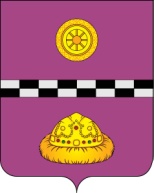 ПОСТАНОВЛЕНИЕот 05 февраля  2019 г. 		  			                                                    № 47О проведении мероприятий, посвященных 30-летию вывода советских войск из Афганистана в 2019 году на территории муниципального района «Княжпогостский»Во исполнение Распоряжения Правительства Республики Коми от 24 января 2019  г. N 25-р:ПОСТАНОВЛЯЮ:1.​ Утвердить План мероприятий, посвященных 30-летию вывода советских войск из Афганистана в 2019 году на территории Княжпогостского района согласно приложению к настоящему постановлению.2. Постановление вступает в силу со дня его принятия, подлежит официальному опубликованию.          4. Контроль за исполнением настоящего постановления возложить на заместителя руководителя администрации муниципального района «Княжпогостский» Т.Ф. Костину.Исполняющий обязанностируководителя администрации                                                                                А.Л.НемчиновПриложение к постановлениюадминистрации МР «Княжпогостский»от 05 февраля 2019 г. № 47ПЛАН МЕРОПРИЯТИЙ, посвященных 30-летию вывода советских войск из Афганистана в 2019 году№п/пНаименование мероприятияСроки реализацииОтветственныйисполнитель1Организация и проведение торжественного митинга «Мы знаем и помним…», посвященный  30-годовщине вывода Советских Войск из Афганистана15 февраляАдминистрация МР «Княжпогостский», администрация ГП «Емва» (по согласованию), районный Совет ветеранов войны и труда, вооружённых сил и правоохранительных органов (по согласованию, далее по тексту – Совет ветеранов), Княжпогостское местное отделение Коми республиканского отделения Всероссийской общественной организации ветеранов  «Боевое братство» (по согласованию), отдел культуры и спорта администрации муниципального района «Княжпогостский» (далее – отдел культуры и спорта)2Встреча руководителя МР «Княжпогостский» с активом Княжпогостского местного отделения Коми республиканского отделения Всероссийской общественной организации ветеранов  «Боевое братство»15 февраляАдминистрация МР «Княжпогостский», Совет ветеранов (по согласованию)3Вечер-встреча «Афганистан болит в моей душе»15 февраляОтдел культуры и спорта, МБУ «Межпоселенческая централизованная библиотечная система» 4Акция «Свеча памяти»15 февраля Управление образования администрации МР «Княжпогостский» (далее - управление образования), Совет ветеранов (по согласованию), Княжпогостское местное отделение Коми республиканского отделения Всероссийской общественной организации ветеранов  «Боевое братство»  (по согласованию)5Уроки мужества, общешкольные классные часыФевральУправление образования6Круглый стол: тематический вечер «Живая память»15 февраляОтдел культуры и спорта, МАУ «Княжпогостский Центр национальных культур»7Проведение «Дня открытых дверей» в Территориальном центре социальной защиты15 февраляГБУ РК «Центр по предоставлению государственных услуг в сфере социальной защиты (далее – ГБУ РК «ЦСЗН Княжпогостского района», по согласованию)8Проведение «прямой линии» в рамках единого информационного дня на базе филиала Общественной приемной Главы Республики Коми для ветеранов боевых действий по мерам социальной поддержки по оплате жилья и коммунальных услуг13 февраляГБУ РК «ЦСЗН Княжпогостского района» (по согласованию), ГБУЗ РК «Княжпогостская ЦРБ» (по согласованию), Совет ветеранов (по согласованию)9Проведение встречи с ветеранами боевых действий в Афганистане и учащихся 5-7 классов МБОУ «СОШ № 1 г. Емва» с показом фото презентации14 февраляГБУ РК «ЦСЗН Княжпогостского района»10Проведение для обслуживаемых граждан социально-реабилитационного отделения мероприятия «Живая память»13 февраляГБУ РК «ЦСЗН Княжпогостского района»11Содействие в организации и проведении митинга, посвященного Дню памяти о россиянах, исполнявших долг за пределами Отечества, и церемонии возложения цветов15 февраляГБУ РК «ЦСЗН Княжпогостского района»12Организация и проведение в учреждениях культуры Княжпогостского района тематических  акций,  викторин,  уроков  мужества,  кинопоказов, выставок,  информационных  часов,  тематических  бесед, литературно-музыкальных композиций, посвященных 30-летию вывода советских войск из АфганистанаФевральОтдел культуры и спорта, МБУ «Княжпогостский районный историко-краеведческий музей», МБУ «Княжпогостская межпоселенческая централизованная библиотечная система», МАУ «Княжпогостский районный Дом культуры»13Организация и проведение «Месячника внимания» для ветеранов боевых действий и членов их семей, членов семей участников боевых действий, исполнявших служебный долг за пределами Отечества с проведением диспансерных осмотров, в том числе на дому  (для маломобильных пациентов).  с 04.02. 2019г.- 01.03. 2019г.ГБУЗ РК «Княжпогостская центральная районная больница»14Организация (при наличии показаний) стационарного лечения (обследования) ветеранов, участников боевых действий, исполнявших служебный долг за пределами Отечества и членов их семей по итогам проведенных (в ходе проводимых) диспансерных осмотров с размещением в палатах для ветеранов войн В течение  февраля 2019 г.ГБУЗ РК «Княжпогостская центральная районная больница»15Участие в проведении  «Круглого стола» с ветеранским активом  Княжпогостского местного отделения Коми республиканского отделения Всероссийской общественной организации ветеранов  «Боевое братство»  по вопросам оказания медицинской помощи и лекарственного обеспечения ветеранов боевых действий, исполнявших служебный долг за пределами Отечества, и членов их семей В течение февраля 2019 г.ГБУЗ РК «Княжпогостская центральная районная больница»16Организация и проведение личных приёмов заместителей руководителя  ГБУЗ РК «Княжпогостская ЦРБ» для ветеранов боевых действий и членов их семей, членов семей погибших участников боевых действий, исполнявших  служебный долг за пределами Отечества по вопросам медицинского обслуживания.В течение февраля 2019 г.ГБУЗ РК «Княжпогостская центральная районная больница»17Организация оформления информационных стендов, посвященных  Дню памяти о россиянах, исполнявших служебный долг за пределами Отечества (поздравления, памятки о льготах, буклеты и др.)В течение февраля 2019 г.ГБУЗ РК «Княжпогостская центральная районная больница»